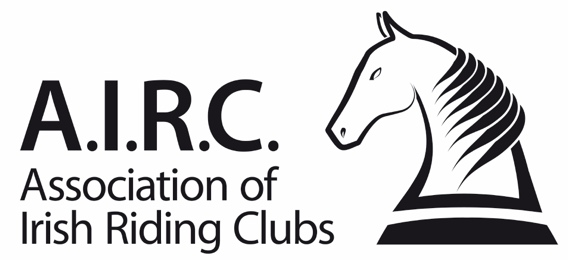 Regional Downgrade Authorisation FormThis section must be completed by the Regional Grading Officer once the Regional Grading Advisory Committee have reviewed this application.Members GradesPlease select the members current grades and their proposed new grades from the drop-down menus below:Reason for ApprovalPlease outline below, in as much detail as possible, the reason as to why this downgrade has been approved:I hereby declare that the Regional Grading Advisory Committee has reviewed and authorised this application.This application was reviewed on this date -      Regional Grading Officer:							Date:	     							(Signature required, not typed)The Regional Secretary must return this section directly to National Office.  An application for downgrade cannot be processed without receipt of this.Please note:This form must be forwarded to National Office as soon as possible.  Please ensure that the form is signed.It is not to be circulated to the individual or their club.You must email the club secretary separately of the committees decision. Membership NumberMembers Full NameClubDressageShow JumpingCross-CountryCurrent GradeNew Grade